 Наказ «Обеспечить отвод ливневых вод по ул. Пушкарная»Поступил во время предвыборной кампании в сентябре 2018 года от жителей избирательного округа №25 Белгорода Ващенко Владимиру Александровичу.Исполнен в 2020 году.Силами Управления «Белгорблагоустройство» были прочищены колодцы и лотки для стока ливневых вод. Данная работа будет проводиться регулярно.Депутат по избирательному округу №25 Владимир Ващенко:«В 2018 году при личной встрече с жителями была обозначена эта проблема. В администрацию Белгорода направлялись соответствующие письма, и принято системное решение».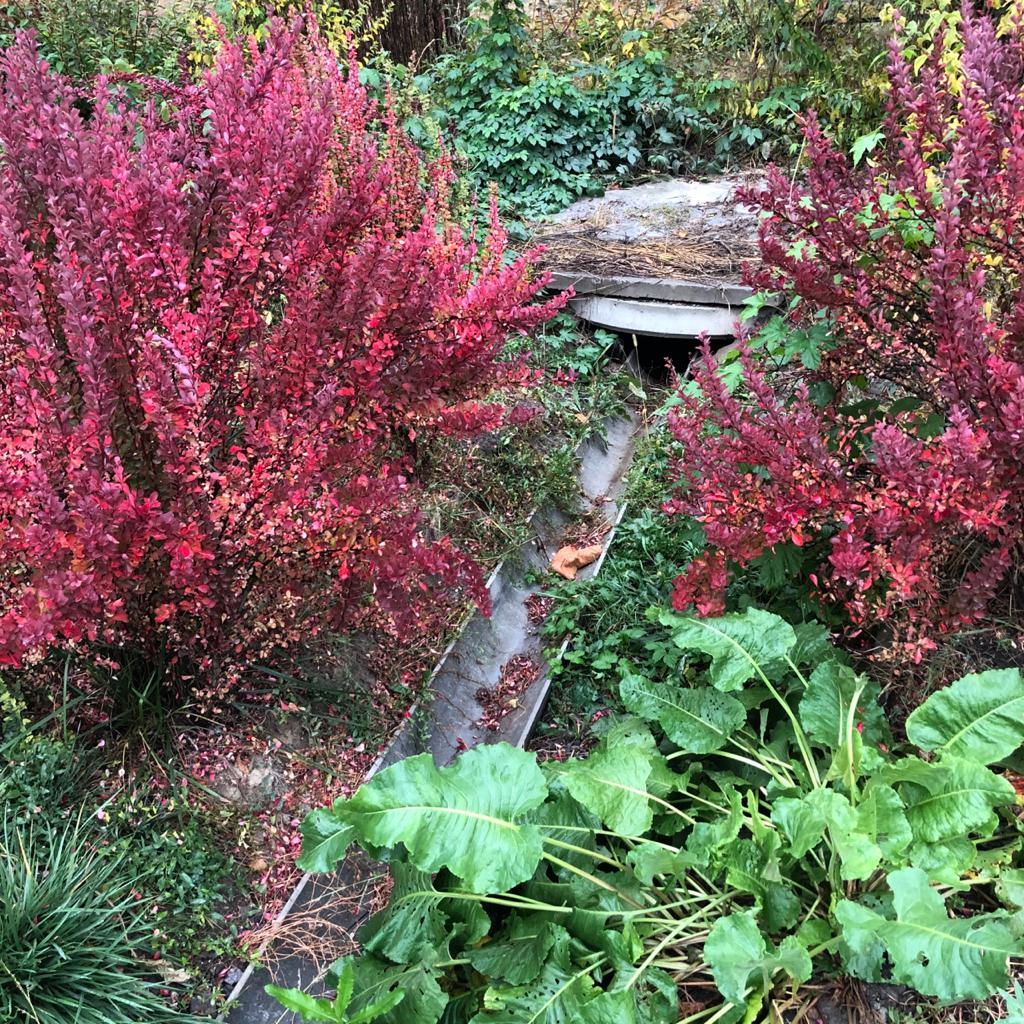 